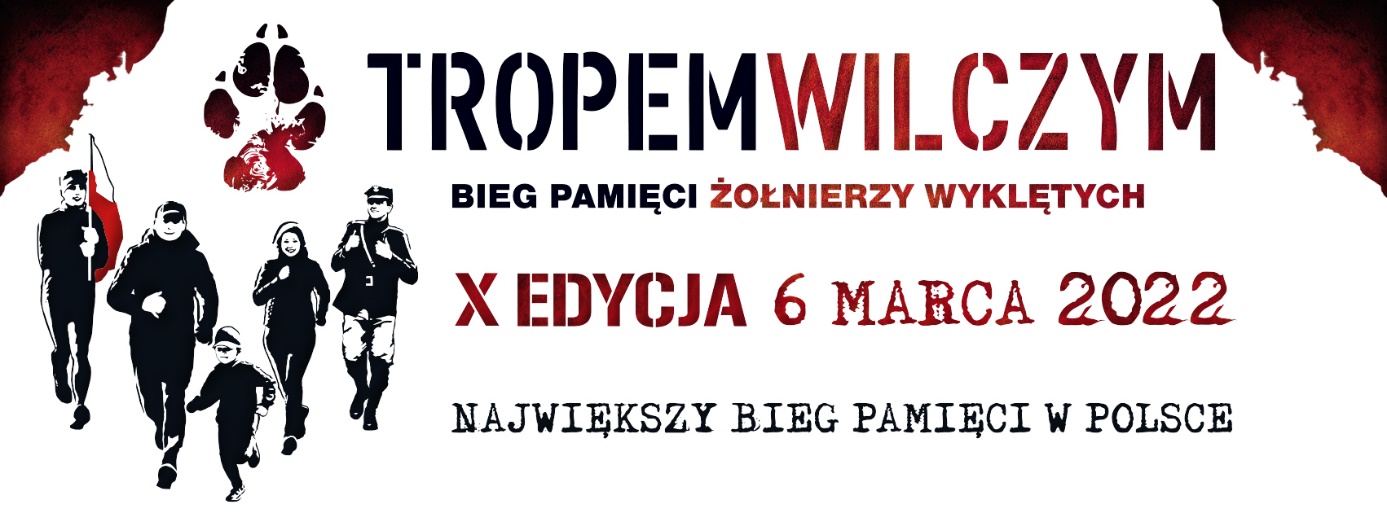 REGULAMIN„Tropem Wilczym. Bieg Pamięci Żołnierzy Wyklętych w Gminie Stanin”OrganizatorGminna Biblioteka Publiczna w Staninie, Adres: Kosuty 4A 21-421 TuchowiczTermin i miejsce6 marca 2022 r., godz. 12.00Miejsce: Gmina StaninPrzebieg trasy: Urząd Gminy w Staninie – GBP w Staninie. Długość trasy: 1963m (bieg honorowy)Program biegu11.00 Otwarcie biura biegu – UG w Staninie11.30 Zamknięcie biura biegu12.00 Start biegu12.30 ZakończenieCel wydarzeniaupamiętnienie Narodowego Dnia Pamięci Żołnierzy Wyklętychpromocja Narodowego Dnia Pamięci Żołnierzy Wyklętychupowszechnienie biegania jako najprostszej formy ruchukrzewienie postaw i wartości patriotycznychUczestnictwo w biegubieg ma charakter honorowy, bez rywalizacjikażdy uczestnik biegu musi być zweryfikowany w biurze zawodów przed biegiemobowiązuje limit – 100 uczestników bieguosoby niepełnoletnie mogą uczestniczyć w biegu za zgodą rodzica/opiekunaZgłoszenia i opłatyBieg jest całkowicie bezpłatnyFormularz elektroniczny dostępny na stronie internetowej www.stanin.pl oraz fanpage Gminy Stanin i GBP w StaninieTelefonicznie: (25)798-11-03Osobiście: Gminna Biblioteka Publiczna w Staninie, Adres: Kosuty 4A 21-421 TuchowiczPakiet startowy (bezpłatny)Każdy uczestnik biegu otrzymuje:koszulkęmedal honorowy (po ukończeniu biegu)posiłek regeneracyjny, napojemateriały promocyjne Organizator nie gwarantuje zgodności rozmiaru koszulki z wyboremPostanowienia końcoweorganizator nie ponosi odpowiedzialności za rzeczy zgubione podczas imprezy i za szkody wyrządzone przez uczestnikówkażdy uczestnik zawodów akceptuje warunki Regulaminu oraz wyraża zgodę na wykorzystywanie i przetwarzanie danych osobowych oraz wizerunku zgodnie z RODO przez organizatora.uczestnicy zobowiązani są do wykonywania poleceń wolontariuszy i służb odpowiedzialnych za kierowanie ruchem na trasie biegu.organizator posiada wykupione ubezpieczenie OCuczestnik startuje wyłącznie na własną odpowiedzialność i ponosi związane z tym ryzyko. W związku z tym zobowiązany jest do podpisania oświadczenia o braku przeciwwskazań zdrowotnych do udziału w biegu oraz , że przyjmuje do wiadomości, iż udział w biegu wiąże się z wysiłkiem fizycznym i pociąga za sobą naturalne ryzyko i zagrożenie wypadkami, możliwością odniesienia obrażeń ciała i urazów fizycznych w tym śmierci.organizator zastrzega sobie możliwość zmiany zapisów regulaminu, w tym przebiegu trasy, o czym niezwłocznie poinformuje uczestników.o sprawach nieujętych w Regulaminie decyduje organizator